Sivo označeni tekst lahko odstranite. Rumeno označeni tekst prilagodite/izpolnite.Podatki o prijavitelju in vodji projektaPovzetek opravljenih aktivnostiNa kratko povzemite opravljene aktivnostiPribližno 1000 znakov.TRENUTNA RAVEN TEHNOLOŠKE PRIPRAVLJENOSTI (PO FINANCIRANJU INOVACIJSKEGA SKLADA)KATERE POTENCIALNE UPORABNIKE / KUPCE / PARTNERJE STE KONTAKTIRALI?Navedite seznam kontaktiranih (ime organizacije, kontaktna oseba, e-naslov, spletna stran, datum kontaktiranja, povratne informacije) organizacij in njihovih povratnih informacij.Pričakovane prednosti za poslovne/razvojne partnerjeOcenite prednosti za poslovne/razvojne partnerje, ki ste jih identificirali v teku POC projekta.Do 1500 znakov.Ugotovljena tveganjaVideo/foto materialDodajte video/foto material vaše posodobljene rešitve Naslednji koraki, potrebni za komercializacijo rešitveKateri koraki/aktivnosti so še potrebni za komercializacijo rešitve?Podpis vodje projekta:					Podpis dekana:____________________ 				________________________________Prijavitelj - članica[naziv članice UL]Ime in priimek vodje projekta[ime in priimek]Laboratorij/Oddelek vodje projekta[naziv laboratorija / oddelka]Delovno mesto vodje projekta[delovno mesto]E-naslov vodje projekta[elektronski naslov]GSM vodje projekta[GSM številka][Definirajte in opišite raven tehnološke pripravljenosti vaše tehnologije].Ime organizacije in spletna stranKontaktna oseba ter njen e-naslov (oz. Linkedin profil)Povratne informacije in naslednji koraki[][][][Opredelite in pojasnite ugotovljena tveganja (tehnična, programska, tržna oz. druga tveganja). Kako visoka oz. nizka so ta tveganja. Definirajte, na kakšen način jih lahko zmanjšate. Predlagajte metodo za spremljanje celotnih dejavnosti projekta in preverjanje učinkovite uporabe prejetih sredstev.]IZVEDENE AKTIVNOSTI IN ČASOVNICAIZVEDENE AKTIVNOSTI IN ČASOVNICAIZVEDENE AKTIVNOSTI IN ČASOVNICAIZVEDENE AKTIVNOSTI IN ČASOVNICAIZVEDENE AKTIVNOSTI IN ČASOVNICAZap.št.Opis aktivnostiTrajanje aktivnosti (začetek – konec)Dejanski strošek aktivnosti, po vrstah stroškovDoseženi rezultati1[]Začetek mesec št.#  Konec mesec št.#Stroški dela: []Zunanji stroški: []Stroški opreme: []Udeležba na industrijskem sejmu: [][]2[]Začetek mesec št.#  Konec mesec št.#Stroški dela: []Zunanji stroški: []Stroški opreme: []Udeležba na industrijskem sejmu: [][]3[]Začetek mesec št.#  Konec mesec št.#Stroški dela: []Zunanji stroški: []Stroški opreme: []Udeležba na industrijskem sejmu: [][]…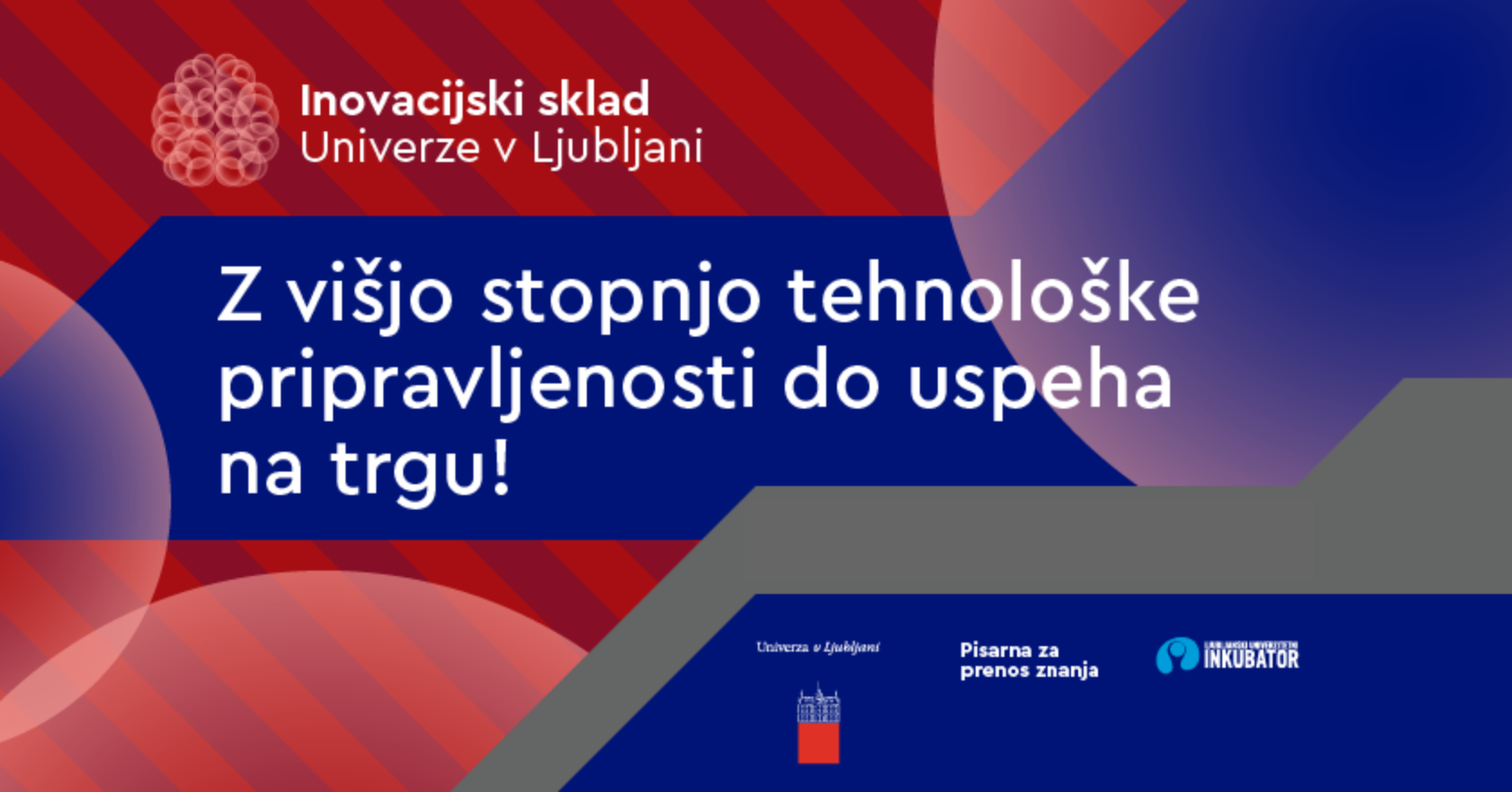 